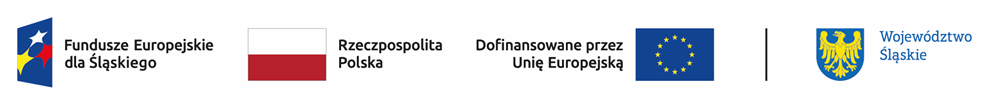 Wynik oceny projektu dokonanej przez Komisję Oceny Projektów w ramach naboru nr FESL.06.04-IZ.01-086/23 Działanie FESL.06.04 Strategiczne projekty dla obszaru edukacji(typ: Inicjatywy na rzecz badania potrzeb edukacyjnych w województwie śląskim)Lp.numer w LSITytuł projektuWnioskodawcaAdres WnioskodawcyWartość projektu*  Dofinansowanie*Wynik ocenyPrzyznane punkty1.FESL.06.04-IZ.01-07D7/23Śląskie. Obserwatorium edukacjiWOJEWÓDZTWO ŚLĄSKIEul. Juliusza Ligonia 4640-037 Katowice2 270 679.96 zł2 043 611.96 złPozytywny, wybrany do dofinansowania68